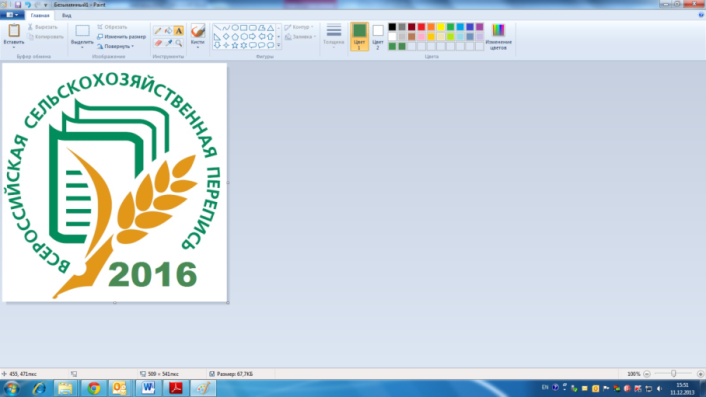 Основные итоги Всероссийской сельскохозяйственной переписи 2016 года. Земельные ресурсыВсероссийская сельскохозяйственная перепись показала, что в Архангельской области  по состоянию на 1 июля 2016 года общая площадь земли в хозяйствах всех категорий составляла 16129,1 тыс. га, из нее сельскохозяйственные угодья – 208,6 тыс. га, в том числе пашня – 71,8 тыс. га, сенокосы – 77,8 тыс. га, пастбища – 16,7 тыс. га, многолетние насаждения – 1,5 тыс. га, залежь – 39,8 тыс. га. За 10 лет общая земельная площадь сократилась на 21,1%, при этом в сельскохозяйственных организациях площади земель уменьшились на четверть, в хозяйствах населения - на 20%, а в крестьянских (фермерских) хозяйствах и у индивидуальных предпринимателей - увеличились в 2,2 раза:  В структуре сельскохозяйственных угодий хозяйств всех категорий пашня состав-ляла 90%, сенокосы – 1%, пастбища – 5%, многолетние насаждения – 2%, залежь – 2%. cnheВ сельскохозяйственных угодьях сельскохозяйственных организаций наибольший удельный вес занимали сенокосы (45,7%), в  крестьянских (фермерских) хозяйствах и индивидуальных предпринимателей – пашня (54,6%), личных подсобных хозяйств и других индивидуальных хозяйств граждан – залежь (60,7%). Площадь сельскохозяйственных угодий за 10 лет сократилась в 2,5 раза. Площадь используемых сельхозугодий сократилась более чем в 1,5 раза, в том числе в сельскохозяйственных организациях почти на треть, в крестьянских (фермерских) хозяйствах и у индивидуальных предпринимателей – на четверть, в хозяйствах населения – в 2,6 раза.Доля сельскохозяйственных организаций в общей площади сельскохозяйственных угодий  составляла 69,0%, крестьянских (фермерских) хозяйств и индивидуальных предпринимателей – 13,1%; личных подсобных хозяйств и других индивидуальных хозяйств граждан – 15,6%; некоммерческих объединений граждан – 2,4%.Получена информация о структуре использования земельной площади в хозяйствах населения. В личных подсобных и других индивидуальных хозяйствах граждан посевами сельскохозяйственных культур было занято 13,7% земельной площади, под постройками, сооружениями и дорожками – 8,2%, под сенокосами и пастбищами – 14,8%, под газонами, цветами и декоративными насаждениями – 8,4%, под многолетними насаждениями – 2,0% и неиспользуемая площадь составляла 51,9%. В некоммерческих объединениях граждан из общей земельной площади участка посевами сельскохозяйственных культур было занято  31,4%, газонами и декоративными насаждениями 24,1%, постройками, сооружениями и дорожками – 18,5%, многолетними насаждениями – 12,7%, неиспользованная площадь составляла 13,3%.Перепись показала, что по сельскохозяйственным организациям размер земельной площади в среднем на 1 организацию составлял 1774 га. Самой многочисленной группой сельхозорганизаций (17%) стала группа, имеющая земельную площадь от 500,1 до 1500 га.По крестьянским (фермерским) хозяйствам и индивидуальным предпринимателям размер земельной площади в среднем на 1 хозяйство составлял 86 га. Основную долю (14% от общего количества хозяйств) составляли хозяйства, имевшие земельную площадь от 20,1 до 50 га.По личным подсобным хозяйствам в среднем на 1 хозяйство приходилось 0,20 га. Объединения, имевшие земельную площадь 1,1 до 5,0 га, составляли 35% от общего числа некоммерческих объединений и занимали 7% от общей площади земли объединений. При этом 42% площади земель объединений занимали 21% объединений, имевшие площадь от 20,1 до 50 га.Более подробно с материалами тома 3 «Земельные ресурсы и их использование» можно ознакомиться на Интернет-портале Архангельскстата в разделе Всероссийская сельскохозяйственная перепись 2016 года/ Итоги.Архангельскстат